Peer observation – scripting form 1Date: 			Peer Reviewed: 						Peer Observing:  					Keep original and provide peer with photocopyChecklistCommentPre:PreparationMed chart obs nurseStudent appearanceEnvironment/equipmentInformation/HEPCommunication:Patient welcome – establish a rapportIntroductionsBanterExplanation of Ax, Rx session planCommunication:Subjective assessment questionsAppropriateSuitably phrased (tone, vocabulary, empathy)MandatoryOpen endedClosedProbedClarity of speechHands on:Patient feedback and interactionCheck understandingResponding to cuesVerbalNon-verbal (eye-contact, body-language)Hands on:Objective assessment & treatmentPatient comfort/dignitySafety (environment)Positioning (ergonomics)Bed heightHandling (proximity, empathetic touch)AccuracySequencingExplanation of findingsTreatment selection (appropriate)Treatment responseTreatment adaptationTeaching of HEPPatient feedback Post:ConclusionSummary of Ax/Rx findings and wrap upHolisticOverall confidenceTime managementTwo StrengthsTwo StrengthsTwo StrengthsIdentify an area for development or suggest a different approach:Identify an area for development or suggest a different approach:Identify an area for development or suggest a different approach: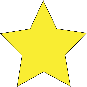 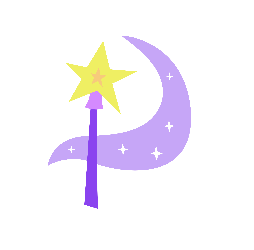 